Protocole de Madrid concernant l’enregistrement international des marquesModification des montants de la taxe individuelle : Saint-MarinLe Gouvernement de Saint-Marin a notifié au Directeur général de l’Organisation Mondiale de la Propriété Intellectuelle (OMPI) une déclaration modifiant les montants de la taxe individuelle qui doit être payée à l’égard de Saint-Marin en vertu de l’article 8.7) du Protocole de Madrid.Conformément à la règle 35.2)b) du règlement d’exécution commun à l’Arrangement et au Protocole de Madrid, le Directeur général de l’OMPI a établi, après consultation de l’Office de Saint-Marin, les nouveaux montants suivants de ladite taxe individuelle en francs suisses : Cette modification prendra effet le 8 mars 2018.  Par conséquent, ces montants devront être payés lorsque Saint-Marina) 	est désigné dans une demande internationale qui est reçue par l’Office d’origine à cette date ou postérieurement;  oub) 	fait l’objet d’une désignation postérieure qui est reçue par l’Office de la partie contractante du titulaire à cette date ou postérieurement, ou est présentée directement au Bureau international de l’OMPI à cette date ou postérieurement;  ouc) 	a été désigné dans un enregistrement international dont le renouvellement est effectué à cette date ou postérieurement.Le 25 janvier 2018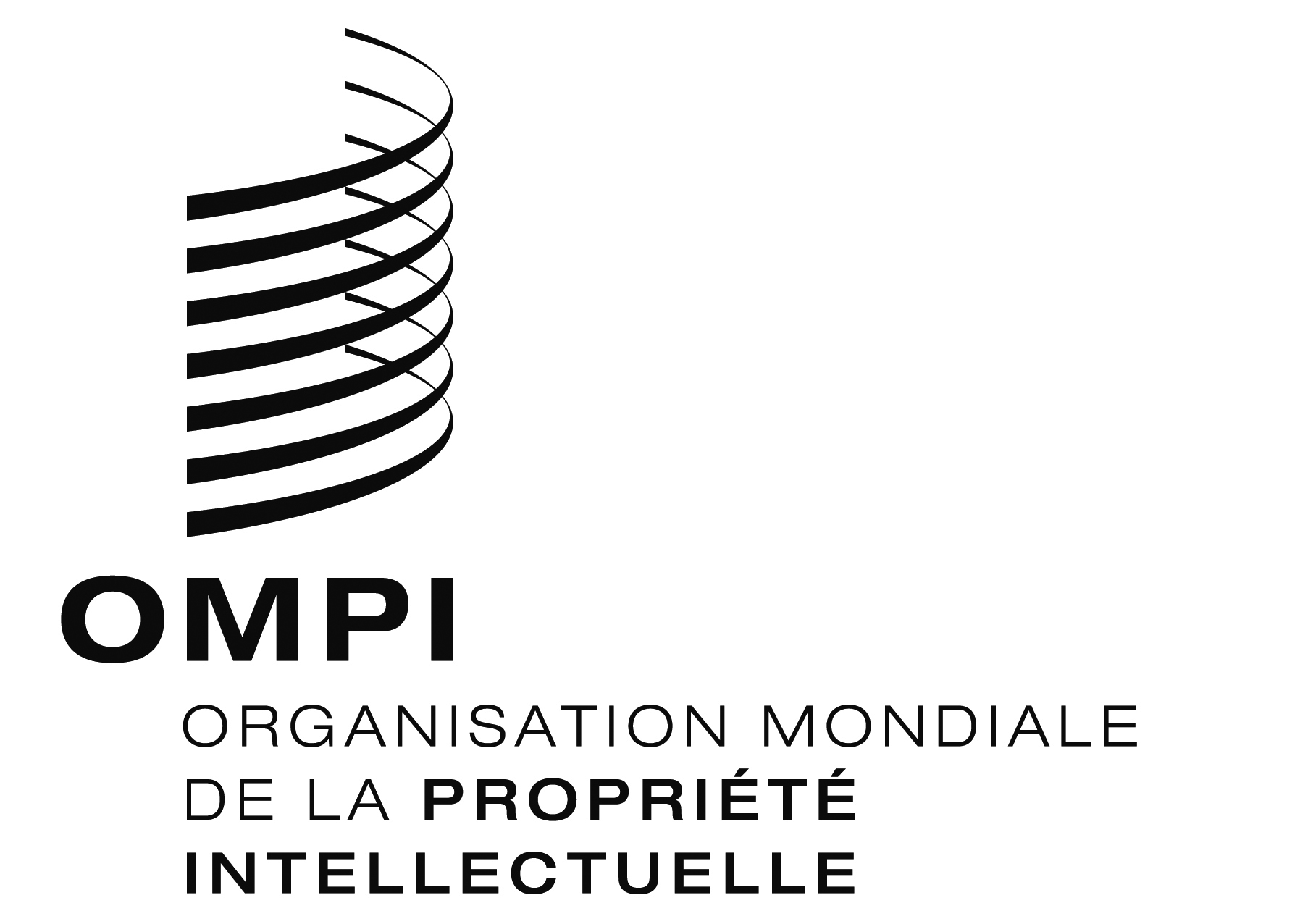 AVIS N° 1/2018AVIS N° 1/2018AVIS N° 1/2018RUBRIQUESRUBRIQUESMontants(en francs suisses)Demande oudésignationpostérieure –  pour trois classes de produits ou services233Demande oudésignationpostérieure –  pour chaque classe supplémentaire 58Demande oudésignationpostérieure Lorsque la marque est une marque collective :Demande oudésignationpostérieure –  pour trois classes de produits ou services350Demande oudésignationpostérieure –  pour chaque classe supplémentaire  82Renouvellement–  pour trois classes de produits ou services233Renouvellement–  pour chaque classe supplémentaire  58RenouvellementLorsque la marque est une marque collective :Renouvellement–  pour trois classes de produits ou services–  pour chaque classe supplémentaire350  82